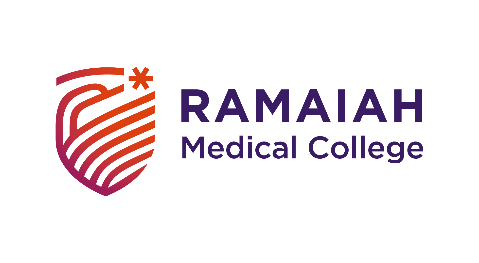 Application for Admission to post-doctoralFELLOWSHIP PROGRAMME IN NEUROANESTHESIA AND CRITICAL CARE NAME :Dr. …………………………………………………………………...................………............As written in Final Year Marks CardToThe PrincipalM. S. Ramaiah Medical CollegeBangalore – 560 054Sir,I wish to apply for admission to the FELLOWSHIP PROGRAMME IN NEUROANESTHESIA AND CRITICAL CARE.I agree to undergo the course on a full time basis and shall not engaged myself in private practice or consultation of any kind during the period of the course.I agree that during my stay at the College, I shall not draw any pay/allowance or fellowship from other sources than permitted by the College.If I withdraw before completing the course, to continue or join a Course else where I agree to return all the allowances paid to me till the date of my withdrawal and to forfeit all deposits paid by me to the College.I agree to abide by the rules and regulations of this college which governs all students.Place:											Sincerely________________________________				_________________________________(Signature of Parent / Guardian)					(Signature of the Applicant)Please Note: All details in this Application Form shall be completed by the Applicant in his/her own hand writing and in BLOCK LETTERS.Student ParticularName in full					:	Sex							:Date of Birth					:Place and State of Birth				:Religion / Caste / Sub-caste			:Nationality						:Single or Married					:Blood Group					:Permanent Address				:		Telephone					:		Mobile No.					:		Email ID					:Present Address for correspondence		:section ii : family particulars Name of Father/Mother/Guardian/   Husband   Tel. If any       CODE NO.			:		      PHONE No.			:   Occupation					:   Annual Income					:   Total Annual Income of the Family		:   Full Address					:   Pin code						:   Email						:   Phone No / Fax					:section Iii : qualifying exam passed (mbbs) Name of the College				:	
 Name of the University				: Reg. No.						: Month & Year of Passing			:SECTION IV : EXPERIENCE a. Internship of one year at Hospital		: ................................................................       (MBBS Degree) b. Date of Completion of Internship		from ...................... To ............................       (MBBS Degree)Name of the State Medical Council 			:Where Registered (MBBS Degree)Registration Number					:Date of Registration 					:SECTION V : POST GRADUATION PARTICULARS Post Graduate 					:   SUBJECT   Name of the College				:   Name of the University				:   Year of Joining					:   Month & Year of passing				:   Regn. No.						:   Attempts						: Distinctions, Merit scholarship			:        Medals, Prizes, HonoursName of the State Medical Council Where Registered (MD/DNB ANEATHESIA)	:Council Registration Number			:Date of Registration				:SECTION VI : OTHER PARTICULARSDetails of Publications and Research Papers						:Details of any Fellowships / stipend		:applied for or awarded or likely to beawarded in the near futureAre you employed? If so, give name and	:address of your employer, capacity inwhich employed and the nature of work in which engagedAre you being officially sponsored or 		:deputed for this training by your present employer?If yes, give details of deputation study leave, leave with pay, leave without pay etc.If no, will you resign your job to join the Course?Name and address of two responsible persons (Relatives) who could be informed in case of emergencyName :						2.  Name :Address						     Address	   Phone  :						Phone :	   Mobile :						Mobile :									___________________________									    (Signature of Applicant)SECTION VII : EXTRA CURRICULAR ACTIVITIESHave you participated in the following activities during the Coursea) Games and Athletics    Yes / No (If yes, Specify and enclose copies)		: b) Social Service / Community Service     Yes / No (If yes, Specify and enclose copies)		:c) Cultural activities / (Music, drama etc.)    Yes / No (If yes, specify and enclose copies)		:d) Others								:SECTION VIII : RURAL SERVICEHave you served in any one of the following area?		:Rural AreaWas it Private practice or in a Hospital?If Hospital, give names and Address				i) Name   Address   Pin Code   Period of Service: From .................... To ..............................Any other information that you would like to give regarding (a) to (d) aboveFOR OFFICIAL USE ONLYADMISSION SECTIONCertified that Dr. ................................................................................... has been selected for Admission to Fellowship Programme in NEUROANESTHESIA AND CRITICAL CARE under Management quota for the Academic year …………………………... CASE WORKER								     SECTION OFFICERACCOUNTS SECTIONCertified that the above candidate has paid the College fee of Rs ..................................... vide Receipt No.................................... on ........................................CASE WORKER								     SECTION OFFICERCERTIFICATIONThe admission of the above student to the Course is in order.REGISTRATION								     PRINCIPAL12.a. Mark obtained in Final degree Qualifying ExamSubjectMax. MarksMarks ObtainedMonthYearAttempt12.a. Mark obtained in Final degree Qualifying Exam12.a. Mark obtained in Final degree Qualifying Exam12.a. Mark obtained in Final degree Qualifying Exam12.a. Mark obtained in Final degree Qualifying Exam12.a. Mark obtained in Final degree Qualifying ExamTotal